SINGAPORE PATENTS ACT (CHAPTER 221)PATENTS RULESContinuation Sheet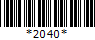 Written Authority Sought under Section 34 of the Patents Act (Chapter 221)Written Authority Sought under Section 34 of the Patents Act (Chapter 221)Written Authority Sought under Section 34 of the Patents Act (Chapter 221)Instructions:You would need to prepare and submit a brief and concise description of the invention with this form. Please note that 'Details of Person Seeking Written Authority' are applicable for all applicants, inventors as well as agents who wish to seek national security clearance.Estimated Time: This form may take approximately 15 - 20 minutes to complete.General:* denotes mandatory fields. If you are an agent acting on behalf of the person filing this form, please refer to sections 104 and 105 of the Patents Act and rule 90 of the Patents Rules.Instructions:You would need to prepare and submit a brief and concise description of the invention with this form. Please note that 'Details of Person Seeking Written Authority' are applicable for all applicants, inventors as well as agents who wish to seek national security clearance.Estimated Time: This form may take approximately 15 - 20 minutes to complete.General:* denotes mandatory fields. If you are an agent acting on behalf of the person filing this form, please refer to sections 104 and 105 of the Patents Act and rule 90 of the Patents Rules.Instructions:You would need to prepare and submit a brief and concise description of the invention with this form. Please note that 'Details of Person Seeking Written Authority' are applicable for all applicants, inventors as well as agents who wish to seek national security clearance.Estimated Time: This form may take approximately 15 - 20 minutes to complete.General:* denotes mandatory fields. If you are an agent acting on behalf of the person filing this form, please refer to sections 104 and 105 of the Patents Act and rule 90 of the Patents Rules.Instructions:You would need to prepare and submit a brief and concise description of the invention with this form. Please note that 'Details of Person Seeking Written Authority' are applicable for all applicants, inventors as well as agents who wish to seek national security clearance.Estimated Time: This form may take approximately 15 - 20 minutes to complete.General:* denotes mandatory fields. If you are an agent acting on behalf of the person filing this form, please refer to sections 104 and 105 of the Patents Act and rule 90 of the Patents Rules.PART 1	Reference		PART 1	Reference		PART 1	Reference		PART 1	Reference		Applicant/ Agent ReferencePART 2	Title of Invention*PART 2	Title of Invention*PART 2	Title of Invention*PART 2	Title of Invention*Title of InventionPART 3	Details of Person(s) Seeking Written Authority*PART 3	Details of Person(s) Seeking Written Authority*PART 3	Details of Person(s) Seeking Written Authority*PART 3	Details of Person(s) Seeking Written Authority*Note: If there is insufficient space, please use the continuation sheet.Note: If there is insufficient space, please use the continuation sheet.Note: If there is insufficient space, please use the continuation sheet.Note: If there is insufficient space, please use the continuation sheet.Entity Type (Corporate or Individual)UEN  (Applicable if you have selected “Corporate”. UEN is not applicable for foreign companies)NameAddressCountry of Incorporation  (Applicable if you have selected “Corporate”)Citizenship(Applicable if you have selected “Individual”)Country of Residency(Applicable if If you have selected “Individual”)Entity Type (Corporate or Individual)UEN  (Applicable if you have selected “Corporate”. UEN is not applicable for foreign companies)NameAddressCountry of Incorporation  (Applicable if you have selected “Corporate”)Citizenship(Applicable if you have selected “Individual”)Country of Residency(Applicable if If you have selected “Individual”)PART 4	Country / Territory in which Protection is Sought*PART 4	Country / Territory in which Protection is Sought*PART 4	Country / Territory in which Protection is Sought*PART 4	Country / Territory in which Protection is Sought*PART 4	Country / Territory in which Protection is Sought*                   Country / Territory in which Protection is Sought                   Country / Territory in which Protection is SoughtPART 5	Declaration of Technology Clusters*PART 5	Declaration of Technology Clusters*PART 5	Declaration of Technology Clusters*PART 5	Declaration of Technology Clusters*PART 5	Declaration of Technology Clusters*Note:  Please cross where appropriate. An annex of the full list of IPC subcategories is attached to help requestor determine the categories of their inventions.Note:  Please cross where appropriate. An annex of the full list of IPC subcategories is attached to help requestor determine the categories of their inventions.Note:  Please cross where appropriate. An annex of the full list of IPC subcategories is attached to help requestor determine the categories of their inventions.Note:  Please cross where appropriate. An annex of the full list of IPC subcategories is attached to help requestor determine the categories of their inventions.Note:  Please cross where appropriate. An annex of the full list of IPC subcategories is attached to help requestor determine the categories of their inventions.A - Human Necessities (pharmaceuticals)A - Human Necessities (pharmaceuticals)A - Human Necessities (other than pharmaceuticals)B - Performing Operations & Transporting (nanotechnology)B - Performing Operations & Transporting (nanotechnology)B - Performing Operations & Transporting (other than nanotechnology)C - Chemistry & Metallurgy (biotechnology)C - Chemistry & Metallurgy (biotechnology)C - Chemistry & Metallurgy (treatment of water, waste water, sewage)C - Chemistry & Metallurgy (other than biotechnology, treatment of water, waste water, sewage)C - Chemistry & Metallurgy (other than biotechnology, treatment of water, waste water, sewage)D - Textiles & Paper E - Fixed ConstructionsE - Fixed ConstructionsF - Mechanical Engineering, Lighting, Heating, Weapons & BlastingG - Physics G - Physics H - Electricity (semiconductors)H - Electricity (other than semiconductors)H - Electricity (other than semiconductors)PART 6	Contact Details*PART 6	Contact Details*PART 6	Contact Details*Note: Where an agent with UEN is appointed, the fields for "Agent UEN/ Company Code", "Agent Name" and "Address for Service in Singapore" should be completed. Where an individual or an agent without UEN is appointed, the sub-field “Representative or C/O Name” and "Address for Service in Singapore" should be completed instead.Note: Where an agent with UEN is appointed, the fields for "Agent UEN/ Company Code", "Agent Name" and "Address for Service in Singapore" should be completed. Where an individual or an agent without UEN is appointed, the sub-field “Representative or C/O Name” and "Address for Service in Singapore" should be completed instead.Note: Where an agent with UEN is appointed, the fields for "Agent UEN/ Company Code", "Agent Name" and "Address for Service in Singapore" should be completed. Where an individual or an agent without UEN is appointed, the sub-field “Representative or C/O Name” and "Address for Service in Singapore" should be completed instead.Agent UEN/ Company CodeAgent NameRepresentative or C/O NameAddress for Service in SingaporeContact Person(if applicable)Direct Telephone No.(if applicable)Email AddressPART 3	Details of Person(s) Seeking Written Authority*PART 3	Details of Person(s) Seeking Written Authority*PART 3	Details of Person(s) Seeking Written Authority*PART 3	Details of Person(s) Seeking Written Authority*Note: If there is insufficient space, please use the continuation sheet.Note: If there is insufficient space, please use the continuation sheet.Note: If there is insufficient space, please use the continuation sheet.Note: If there is insufficient space, please use the continuation sheet.Entity Type (Corporate or Individual)UEN  (Applicable if you have selected “Corporate”. UEN is not applicable for foreign companies)NameAddressCountry of Incorporation  (Applicable if you have selected “Corporate”)Citizenship(Applicable if you have selected “Individual”)Country of Residency(Applicable if If you have selected “Individual”)Entity Type (Corporate or Individual)UEN  (Applicable if you have selected “Corporate”. UEN is not applicable for foreign companies)NameAddressCountry of Incorporation  (Applicable if you have selected “Corporate”)Citizenship(Applicable if you have selected “Individual”)Country of Residency(Applicable if If you have selected “Individual”)IPC AND TECHNOLOGY CONCORDANCE TABLESource: WIPOInternational Patent Classification (IPC) Symbols  I: Electrical engineering  I: Electrical engineering  I: Electrical engineering1Electrical machinery, apparatus, energyF21#, H01B, H01C, H01F, H01G, H01H, H01J, H01K, H01M, H01R, H01T, H02#, H05B, H05C, H05F, H99Z2Audio-visual technologyG09F, G09G, G11B, H04N-003, H04N-005, H04N-009, H04N-013, H04N-015, H04N-017, H04R, H04S, H05K3TelecommunicationsG08C, H01P, H01Q, H04B, H04H, H04J, H04K, H04M, H04N-001, H04N-007, H04N-011, H04Q4Digital communicationH04L5Basic communication processesH03#6Computer technology(G06# not G06Q), G11C, G10L7IT methods for managementG06Q8SemiconductorsH01L  II: Instruments  II: Instruments  II: Instruments9OpticsG02#, G03B, G03C, G03D, G03F, G03G, G03H, H01S 10MeasurementG01B, G01C, G01D, G01F, G01G, G01H, G01J, G01K, G01L, G01M, (G01N not G01N-033), G01P, G01R, G01S; G01V, G01W, G04#, G12B, G99Z11Analysis of biological materialsG01N-03312ControlG05B, G05D, G05F, G07#, G08B, G08G, G09B, G09C, G09D13Medical technologyA61B, A61C, A61D, A61F, A61G, A61H, A61J, A61L, A61M, A61N, H05G  III: Chemistry  III: Chemistry  III: Chemistry14Organic fine chemistry(C07B, C07C, C07D, C07F, C07H, C07J, C40B) not A61K, A61K-008, A61Q15Biotechnology(C07G, C07K, C12M, C12N, C12P, C12Q, C12R, C12S) not A61K16PharmaceuticalsA61K not A61K-00817Macromolecular chemistry, polymersC08B, C08C, C08F, C08G, C08H, C08K, C08L18Food chemistryA01H, A21D, A23B, A23C, A23D, A23F, A23G, A23J, A23K, A23L, C12C, C12F, C12G, C12H, C12J, C13D, C13F, C13J, C13K19Basic materials chemistry A01N, A01P, C05#, C06#, C09B, C09C, C09F, C09G, C09H, C09K, C09D, C09J, C10B, C10C, C10F, C10G, C10H, C10J, C10K, C10L, C10M, C10N, C11B, C11C, C11D, C99Z20Materials, metallurgyC01#, C03C, C04#, C21#, C22#, B22#21Surface technology, coatingB05C, B05D, B32#, C23#, C25#, C30#22Micro-structural and nano-technologyB81#, B82#23Chemical engineeringB01B, B01D-000#, B01D-01##, B01D-02##, B01D-03##, B01D-041, B01D-043, B01D-057, B01D-059, B01D-06##, B01D-07##, B01F, B01J, B01L, B02C, B03#, B04#, B05B, B06B, B07#, B08#, D06B, D06C, D06L, F25J, F26#, C14C, H05H24Environmental technologyA62D, B01D-045, B01D-046, B01D-047, B01D-049, B01D-050, B01D-051, B01D-052, B01D-053, B09#, B65F, C02#, F01N, F23G, F23J, G01T, E01F-008, A62C  IV: Mechanical engineering  IV: Mechanical engineering  IV: Mechanical engineering25HandlingB25J, B65B, B65C, B65D, B65G, B65H, B66#, B67#26Machine toolsB21#, B23#, B24#, B26D, B26F, B27#, B30#, B25B, B25C, B25D, B25F, B25G, B25H, B26B27Engines, pumps, turbinesF01B, F01C, F01D, F01K, F01L, F01M, F01P, F02#, F03#, F04#, F23R, G21#, F99Z28Textile and paper machinesA41H, A43D, A46D, C14B, D01#, D02#, D03#, D04B, D04C, D04G, D04H, D05#, D06G, D06H, D06J, D06M, D06P, D06Q, D99Z, B31#, D21#, B41#29Other special machinesA01B, A01C, A01D, A01F, A01G, A01J, A01K, A01L, A01M, A21B, A21C, A22#, A23N, A23P, B02B, C12L, C13C, C13G, C13H, B28#, B29#, C03B, C08J, B99Z, F41#, F42#30Thermal processes and apparatusF22#, F23B, F23C, F23D, F23H, F23K, F23L, F23M, F23N, F23Q, F24#, F25B, F25C, F27#, F28#31Mechanical elementsF15#, F16#, F17#, G05G32TransportB60#, B61#, B62#, B63B, B63C, B63G, B63H, B63J, B64#  IV: Other fields  IV: Other fields  IV: Other fields33Furniture, gamesA47#, A63#34Other consumer goodsA24#, A41B, A41C, A41D, A41F, A41G, A42#, A43B, A43C, A44#, A45#, A46B, A62B, B42#, B43#, D04D, D07#, G10B, G10C, G10D, G10F, G10G, G10H, G10K, B44#, B68#, D06F, D06N, F25D, A99Z35Civil engineering E02#, E01B, E01C, E01D, E01F-001, E01F-003, E01F-005, E01F-007, E01F-009, E01F-01#, E01H, E03#, E04#, E05#, E06#, E21#, E99Z